‏כ"ו אלול, תשע"א‏25 ספטמבר, 201111-613-12לכבוד		מחלבת  				שלום וברכה,הנדון:  מחיר מטרה לחלב גולמי לחודשים אוקטובר-דצמבר  2011(המחירים  בתוקף מה-1.10.2011)מחיר המטרה לחלב בקר גולמי יהיה כדלקמן:2.	מחיר חלב עזים  גולמי יהיה כדלקמן: (*)	התוספת המיוחדת מתייחסת לחודשים נובמבר ודצמבר.מחיר חלב עזים לחודש אוקטובר – 3.61 ש"ח לליטר.3.	מחיר חלב כבשים גולמי יהיה כדלקמן:      4.	למחירים אלו יש להוסיף מע"מ כחוק.בברכת שנה טובה,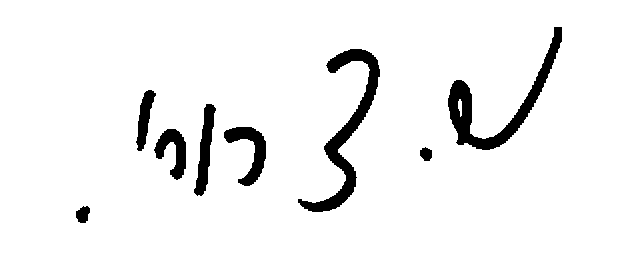 שייקה דרורימנכ"להעתקים:ד"ר תניב רופא –	יו"ר מועצת החלבאורי צוק ב ר- 	  	המפקח על המחירים, משרד החקלאותאהוד אלפרט-		מנהל תחום בע"ח, משרד החקלאותמעין נשר-		רפרנטית חקלאות, משרד האוצררחל בורושק-	 	התאחדות חקלאי ישראלציפי ברמץ-		משרד מסחר ותעשיהד"רגבי עדין - 		המחלקה לבקר, שה"מדורית כבביה- 		המחלקה לצאן, שה"מסיגל בלט- 	 	התאחדות התעשייניםהתאחדות מגדלי בקר לחלב, אגודת הנוקדים, ארגון מגדלי צאן, אגודת עזיזהמחלקות:		תכנון, כלכלה וכספים, כאן2.1112     ש"ח לליטרמחיר מטרה בשער המשק ללא דמי שירות0.0471     ש"ח לליטרדמי שרות מועצת החלב2.1583     ש"ח לליטרסה"כ מחיר מטרה בשער המשק3.61     ש"ח לליטרמחיר בסיס לחלב עזים (כולל דמי שירות)0.65     ש"ח לליטרתוספת מיוחדת בגין איזון בין עונות השנה (*)4.26     ש"ח  לליטרסה"כ מחיר חלב עזים 3.72     ש"ח לליטרמחיר בסיס לחלב כבשים (כולל דמי שירות)0.42     ש"ח לליטרתוספת מיוחדת בגין איזון בין עונות השנה4.14     ש"ח לליטרסה"כ מחיר חלב כבשים 